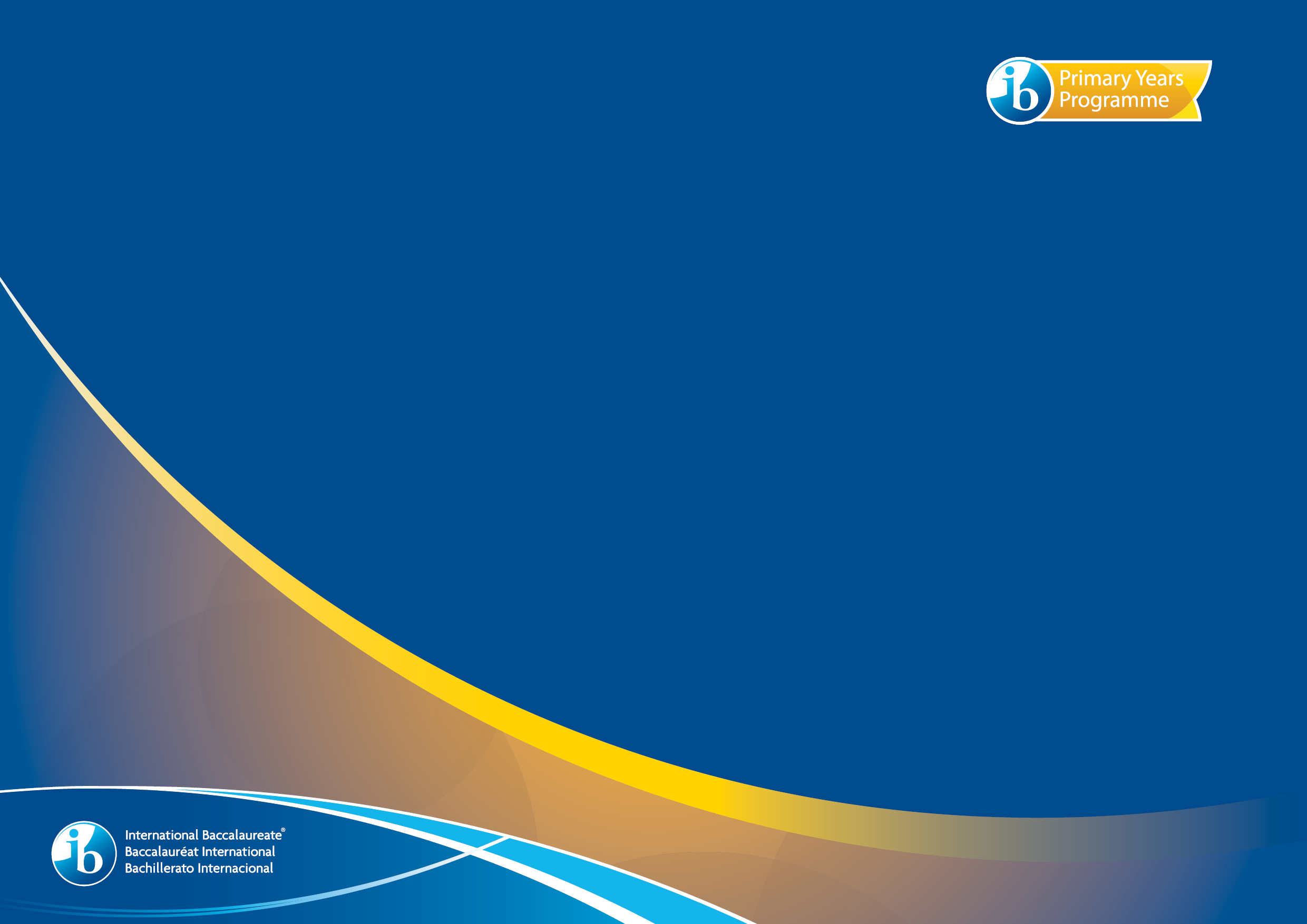 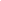 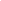 OVERVIEWREFLECTING AND PLANNINGDESIGNING AND IMPLEMENTINGREFLECTINGGrade/Year level:5/10-11Collaborative teaching team:Novi, Maya, Eko, Vita, Naryo, Tyo, Andrea, Wahyudi, Imron, Tari, ErmaDate:   2 Sep – 18 OktTransdisciplinary theme  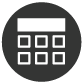 How We Express Ourselves: An inquiry into the ways in which we discover and express ideas, feelings, nature, culture, beliefs and values; the ways in which we reflect on, extend and enjoy our creativity; our appreciation of the aesthetic  Central idea 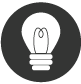 Behaviour and the way we present ourselves promote aspects of our identity  Lines of inquiry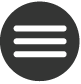 How appearance, behaviour and the way people interact influence our perception of othersThe influence of cultural and social norms on how we choose to present ourselvesFashion as a form of expression  Key concepts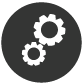   Related concepts 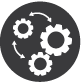   Learner profile attributes 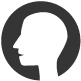 ChangePerubahan pola pikir masyarakat, kebiasaan hidup dan penampilan di era modern seiring kemajuan ilmu pengetahuan dan teknologiConnectionHubungan pendidikan dan lingkungan terhadap kebiasaan hidup dan penampilanPerspectiveCara pandang seseorang berdasarkan penampilan dan kebiasaan dalam pergaulanIdentitySiswa mampu menunjukkan identitas diri sebagai seorang Muslim yang menjalankan syariat agamaStatusSiswa mampu menunjukkan status dirinya sebagai seorang anak di keluarga, sebagai seorang siswa di sekolah dan sebagai anggota masyarakat yang taat terhadap norma.ImageSiswa mempunyai cara pandang terhadap penampilan seseorang, tidak semata mata melihat seseorang dari penampilannya saja, namun juga memperhatikan sikap dan perilakunya.impressionSiswa mampu mengekspresikan diri dengan gaya berpenampilan/berpakaian yang membuat dirinya nyaman dan percayadiriOpen-mindedSiswa memiliki pemikiran terbuka terhadap cara berpenampilan/berpakaian dari berbagai budayaReflectiveSiswa mampu merefleksikan diri terhadap cara berpenampilan/berpakaian yang sesuai dengan norma dan syariat agama.KnowledgeableSiswa memiliki pengetahuan yang luas terhadap cara berpenampilan/berpakaian dari berbagai sudut pandang.  Approaches to learning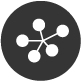 1. Communication SkillLiteracy - Reading, writing and using language to gather and communicate information(Reading) : using variety of sources for information, read critically and for comprehension2. Research SkillInformation Literacy Formulating and planning, data gathering and recording, synthesizing and interpreting, evaluating and communicating(Evaluating and communicating) : draw conclusion from relationship and patterns that emerge from data, present information in a variety of formats and platformEthical use media/informationUnderstanding and applying social and ethical technology  Action 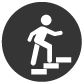 Participation : contributing as individual or groupLifestyle : impact of choicesSetelah mengetahui cara berpenampilan/berpakaian yang sesuai norma dan syariat agama  siswa mampu menampilkan cara berpakaian/berpenampilan,  bersikap, berbicara dan berinteraksi  yang sesuai dengan syariat agama dan norma norma yang berlaku di masyarakat. Siswa mampu berpakaian/berpenampilan, yang menimbulkan rasa nyaman dan percaya diri untuk menunjukkan identitas diri.Siswa akan  mengajak orang tua, keluarga dan teman-temannya untuk selalu menerapkan kebiasaan berpenampilan/berpakaian yang sesuai norma dan syariat agama    Initial reflections 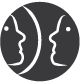 Siswa akan mempelajari jenis jenis pakaian berdasarkan kategori tertentu, diantaranya agama, suku/adat, profesi, hobby dan letak geografis. Siswa akan mempelajari berbagai jenis pakaian adat sebagai identitas bangsa dan keragaman budaya yang berubah dari waktu ke waktu. Siswa akan menganalisis ciri ciri pakaian yang digunakan seseorang serta latar belakang/alasan seseorang menggunakan pakaian tersebut. Siswa akan menguraikan perbedaan cara berpakaian di dalam dan di luar negeri. Siswa akan mendesain pakaian sesuai imajinasi mereka, melakukan perpaduan dengan berbagai aksesoris busana. Siswa akan mempelajari cara berpakaian/berpenampilan, bersikap, berbicara dan berinteraksi yang sesuai syariat dan norma norma yang berlaku di masyarakat, sebagai bentuk identitas diri.  Prior learning 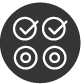 Menanyakan fungsi utama dari pakaianMenanyakan cara berpakaian yang sopanMenanyakan contoh cara berpakaian yang melanggar syariatAnak menuliskan tanggapan dari tayangan gambar dan video  dan menyampaikan hal-hal yang sudah mereka pahami/dan lakukan sebelumnyaMemberikan pretest awal sebagai bahan review untuk mengetahui sejauh mana anak memahami central idea yang diberikan  Connections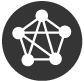 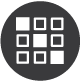 Students already learn from previous unit under transdisciplinary theme: Who We Are:Grade 2 UOI 2 :Choices of role models reflect the beliefs and values of individuals and societies.Grade 4 UOI 1:System that define beliefs and values offer explanation about the world around us and what it means to be humanSystem that define beliefs and values offer explanation about the world around us and what it means to be human  Learning goals and success criteria  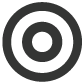 Learning Goals :Identify and describe ways that family, groups and community influence personal choicesexplore how cultures may have certain expectations of how to act and dress, and the ways this may differ according to private and public contextsdescribe advantages and disadvantages of cultural and individual diversitySuccess Criteria :examine the complexity of their own evolving identitiesreflect critically on the  effectiveness of the group during and at the end of the processIdentify how aspects of a person’s identity can be expressed through symbols, spirituality, dress, adornment, personal attitudes, lifestyle, interests and activities pursued.Identify how their self-knowledge can continue to support the growth and development of identityIndependently use different  strategies to resolve conflictRecognize how a person’s identity affects how they are perceived by others and influences interactions  Teacher questions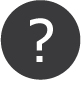 Mengapa manusia harus berpakaian?Bagaimana ciri ciri pakaian adat di Indonesia?Bagaimana cara menunjukkan identitas kita dengan baik?Bagaimana kita menilai seseorang?Bagaimana cara mengekspresikan diri dengan baik?Bagaimana berpakaian yang nyaman dan dapat menimbulkan rasa percaya diri?  Student questions       -  Mengapa pakaian adat tidak berhijab?       -    Mengapa cara berpakaian orang luar negeri berbeda dengan kita?       -    Selain untuk menutup tubuh, apa fungsi lain dari pakaian?       -    Apa arti dari estetika?       -    Mengapa anak punk berpakaian seperti itu?       -    Apakah semua anak punk berperilaku buruk?Transdisciplinary theme/Central idea:How We Express Ourselves / Behaviour and the way we present ourselves promote aspects of our identityHow We Express Ourselves / Behaviour and the way we present ourselves promote aspects of our identityHow We Express Ourselves / Behaviour and the way we present ourselves promote aspects of our identityCollaborative teaching team:Novi, Maya, Eko, Vita, Naryo, Tyo, Andrea, Vina/ Miftakh, ErmaGrade/Year level: 5/10-11 yDate:    2 Sep – 18 OktDesigning engaging learning experiences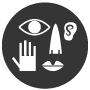 Week 1 Tuning In :exploring, wondering and questioningIPS – Promote central idea yang akan dipelajari tentang penampilan dan identitas. Menampilkan jenis orang berpakaian/berpenampilan, kemudian siswa diminta memberi tanggapa/komentar tentang gambar yang ditampilkan. PKn – Mengenal bentuk keragaman di lingkungan sosial, dengan menceritakan keragaman yang ada di lingkungan tetangga sekitarnya.Islamic – Siswa memperhatikan beberapa gambar yang menunjukkan  batasan-batasan aurat laki-laki dan perempuan.Masing – masing siswa menuliskan pendapat mereka mengenai gambar yang telah dilihat.Bahasa – Siswa secara kelompok  melakukan diskusi, menganalisa. dan perdebatan dengan grup kecil dengan materi sesuai central idea, kemudian siswa mengembangkan ide dengan diskusi untuk mendapatkan pemahaman baruArt – Siswa memberikan pemahaman mengenai makna apa yang di dapat dari beberapa lagu. (lagu nasional)Week 2 Finding out :Researching and seeking information (boleh mencari referensi di perpustakaan)IPS – Siswa diminta mengumpulkan artikel/gambar tentang cara orang berpakaian, kemudian siswa menceritakan artikel/gambar yang dibawa.PKn – Menjelaskan keragaman di lingkungan sekitar dengan cara mengidentifikasi keragaman berdasarkan agama, suku, adat dan kebiasaan.Islamic – Siswa mencari informasi melalui wawancara dengan beberapa guru dan karyawan di lingkungan sekolah tentang perbedaan antara pakaian yang sesuai dengan syariat Islam dan yang tidak sesuai syariat islamBahasa – Siswa secara kelompok melihat, wawancara,  dan menganalisis secara kritis berbagai pendapat tentang interaksi sosial yang terjadi, kemudian mengkomunikasikan pemahaman melalui media mind mapping. Siswa mengidentifikasi faktor-faktor yang mempengaruhi interaksi(siswa mendesain teks visual dengan maksud membuat laporan tentang interaksi sosial dan pilihan mengekspresikan diri)Art – Siswa diberi worksheet untuk mencari judul-judul lagu (browsing saat pelajaran ICT bersama ust miftah)Week 3 Sorting out :collecting data and reporting findingsIPS – Siswa mengelompokkan jenis pakaian berdasarkan kategori tertentu (Agama, suku/adat, profesi, hobby dan letak geografis). Menyebutkan ciri ciri dari masing masing kategori dan menganalisis latar belakang/alasan seseorang menggunakan pakai tersebut.PKn – Mengenalkan berbagai bentuk gotong royong sebagai sebagai wujud keragaman sosial budaya di lingkungan masyarakatIslamic – Siswa mengelompokkan beberapa jawaban dari beberapa narasumber hasil wawancara sesuai dengan kelompoknya mana yang termasuk sesuai syariat dan mana yang tidakBahasa – siswa membaca berbagai macam teks interaksi sosial dan mengidentifikasi dengan penuh percaya diri, mandiri dan dengan pemahaman bekerja dalam kelompok, kooperatif untuk menemukan, memilih teks dan mengklarifikasi informasi  yang sesuai untuk tujuan pilihan mengekspresikan diri. Membuat mind mapping individual untuk menentukan peminatan individu yang mendukung teks laporan ekspresi dirinyaArt – Siswa diminta untuk me-sorting out, mana yang merupakan lagu yang menunjukkan identity nya. Siswa merencanakan performing art dengan kelompoknya.Week 4 Going Further : Deepening understanding through application of a concept - Memperdalam pemahaman melalui penerapan sebuah konsepIPS – Menghadirkan narasumber untuk menyampaikan tentang desain pakaian, cara berpakaian yang baik serta memadukan busana dengan berbagai aksesoris. Siswa merancang busana/pakaian sesuai dengan imajinasinyaPKn – Diskusi tentang pentingnya nilai kebersamaan di masyarakat walaupun berbeda agama, suku dan adat istiadatIslamic – Siswa memahami batasan – batasan aurat laki-laki maupun perempuan, mengetahui siapa saja yang diperbolehkan dan tidak diperbolehkan melihat aurat mereka. Mengetahui ayat-ayat mengenai batasan-batasan aurat.Bahasa – Pembuatan rencana laporan tentang ekspresi yang dipilih siswa.Siswa menulis secara mandiri dan percaya diri, menunjukkan perkembangan tulisan  dan gaya mereka sendiri untuk pemahaman klarifikasi informasi dalam aspek penggunaan kata Tanya untuk membuat teks laporan.Art – Siswa merencanakan dan berlatih performing Art secara berkelompok. Gerak dan tari, diiringi alat musik ritmis.Week 5 Making Conclusion :IPS – Siswa membuat kesimpulan tentang cara berpakaian,  bersikap, berbicara dan berinteraksi yang baik sesuai dengan syariat agama dan norma yang berlaku di masyarakat serta menimbulkan rasa percaya diri bagi pemakainya sebagai wujud dari identitas diri.Siswa membuat evaluasi diri/refleksi dan melakukan peer assessment/menilai teman sebaya dan memberi masukkan terhadap temanPKn – Menguraikan tanggung jawab sebagai warga negara di lingkungan rumah, sekolah dan masyarakat.Islamic – Memahami beberapa budaya yang berkembang di Indonesia, budaya yang baik (sekaten) maupun yang buruk (menyembah selain Allah). Memahami metode dakwah yang digunakan untuk menyebarkan agama islam (wayang dan gamelan)Bahasa – Siswa secara mandiri dan percaya diri, menunjukkan perkembangan tulisan, suara dan gaya mereka sendiri dalam presentasi dan hasil tulisan pelaporan yang sudah mereka peroleh,Art – Siswa menampilkan gerak dan tari sesuai yang direncanakan oleh kelompoknyaWeek 6 Taking Action :IPS dan PKn – Summative test .Siswa menampilkan cara berpakaian/berpenampilan sesuai pilihannya, melakukan fashion show sederhana dan mempresentasikan alasan/latar belakang menggunakan pakaian yang dipilihnya sebagai identitas diri.Islamic – Membentuk karakter positif pada siswa melalui pakaian yang mereka pakai sehari-hari.Review.EvaluasiBahasa – Siswa mengidentifikasi kalimat Tanya untuk membuat teks laporan dan menginformasikan identifikasi interaksi social disajikan ,melaui gambar atau wacana. Art – Pengambilan nilai menyanyikan lagu gugur bunga Pengambilan nilai lagu daerah pilih PocungStand Alone SubjectWeek 1 Tuning In :exploring, wondering and questioningScience – Siswa memberikan komentar atas video/gambar yang diberikan guru. Siswa mendiskusikan apa yang menjadi penyebab gambar tersebut dan menghubungkannya dengan Central Idea.  Matematika – Menayangkan gambar/video kemudian melakukan tanya jawab tentang gambar/video yang ditayangkan. Siswa dapat menentukan cara/ operasi apa yang digunakan ketika menemukan masalah yang berkaitan dengan pecahanWeek 2 Finding out :Researching and seeking information (boleh mencari referensi di perpustakaan)Science – Siswa mencari informasi, data, gambar, artikel tentang pernafasan dan peredaran darah dari buku, internet, dan wawancara.Matematika – Siswa mengerjakan soal yang berkaitan dengan perkalian dan pembagian pecahanSiswa dapat menghitung perkalian dan pembagian berbagai bentuk pecahan dengan tepatWeek 3 Sorting out :collecting data and reporting findingsScience – Siswa mengklasifikasikan hal-hal yang berkaitan dengan organ pernapasan dan peredaran darah yang sudah mereka dapatkan dari pertemuan sebelumnya. Matematika – Siswa memahami kemungkinan yang terjadi dalam satu kejadian dan dapat menyebutkan ruang sampel dan banyak kejadian.Siswa memahami contoh soal yang berkaitan dengan pecahan desimal dan persenWeek 4 Going Further : Deepening understanding through application of a concept - Memperdalam pemahaman melalui penerapan sebuah konsepScience – Siswa mempelajari organ pernapasan dan peredaran darah.Siswa mempelajari bagaimana proses pernafasan dan peredaran darah dalam tubuh manusia. Siswa membuat karya yang berhubungan dengan pernafasan dan peredaran darah.Matematika –Week 5 Making Conclusion :Science – Siswa membuat laporan dan presentasi mengenai sistem pernafasan dan peredaran darah.Siswa berdiskusi bersama di dalam kelas Matematika – Siswa dapat mengubah bentuk pecahan biasa ke pecahan desimal atau persen, pecahan desimal ke pecahan biasa begitupun sebaliknyaSiswa dapat mengurutkan berbagai bentuk pecahan dari yang besar ke kecilWeek 6 Taking Action :Science – Siswa mengerjakan soal-soal yang berhubungan dengan pernafasan dan peredaran darahMatematika – Siswa dapat menggunakan berbagai bentuk pecahan dalam kehidupan sehari-hariTransdisciplinary theme/Central idea:How We Express OurselvesHow We Express OurselvesHow We Express OurselvesCollaborative teaching team:Grade/Year level :     5/10-11Date : 2 Sep – 18 Okt    Teacher reflections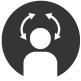 Strategi pembelajaran sudah cukup efektif dan mendukung pengembangan central idea. Ada kekurangan di bagian going further karena ada perbedaan kemampuan siswa di kelas yang berbeda, ke depan perlu ada variasi dalam provokasi dan strategi pembelajaran bagi siswa dengan kemampuan tertentu.Ke depan untuk tahapan Going Further perlu strategi yang lebih baik lagi Dalam perkembangannya beberapa siswa sudah mampu melakukan kegiatan yang sesuai dengan hasil pembelajaran Pada proses pembelajaran terjadi pemadatan cycle karena beberapa kegiatan yang membuat jam tatap muka menjadi berkurang karena adanya beberapa kegiatan sekolahKe depan perlu ada brainstorming Central Idea bersama Grup Social dan bukan hanya dengan Grade 5 saja.Student reflectionsPertanyaan yang muncul dari siswa :              Mengapa pakaian adat tidak berhijab? Mengapa cara berpakaian orang luar negeri berbeda dengan kita? Selain untuk menutup tubuh, apa fungi lain dari pakaian?  Apa arti dari estetika? Mengapa anak punk berpakaian seperti itu? Apakah semua anak punk berperilaku buruk?                                                                                    Siswa mencari tahu jawaban dari pertanyaan tersebut dengan browsing di internet, mencari di buku/majalah dan keterangan tambahan dari guru.Siswa belajar dengan cara mencari tahu melalui studi pustaka, browsing di internet, bertanya/wawancara, kemudian mempresentasikan di kelas. Guru memfasilitasi ruang diskusi sehingga pemahaman siswa menjadi lebih luasProfile IB yang banyak terlihat pada siswa selama pembelajaran UoI adalah  : Knowledgeable (siswa memiliki pengetahuan dan konsep tentang materi UoI)               Open-minded (siswa mempunyai pemikiran terbuka terhadap budaya lain)              Reflective (siswa memiliki pengetahuan dan dapat mengaplikasikan dalam kehidupan sehari hari)Assessment reflections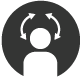 Assessment yang sudah dilakukan berjalan dengan baik. Setelah bertemu dengan narasumber anak anak mempraktekan mengenakan busana sesuai pilihannya masing masing untuk menunjukkan identitas dirinyaSiswa juga mempresentasikan artikel deskriptif tentang berbagai pakain adat Nusantara, sebagian besar siswa masih belum memiliki rasa percaya diri yang cukup, sehingga vokal dan volumenya belum bisa terdengar dengan baik. Ke depan perlu lebih banyak berlatih untuk diskusi dan presentasi.NotesAt the end of the unit students present their style through fashion show and explain what, why they wear.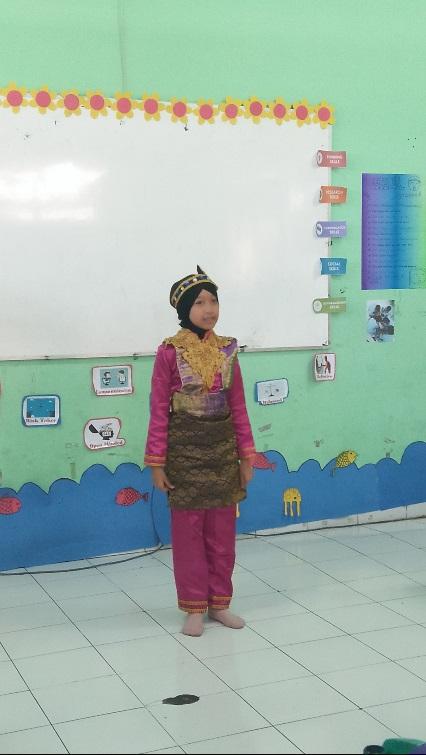 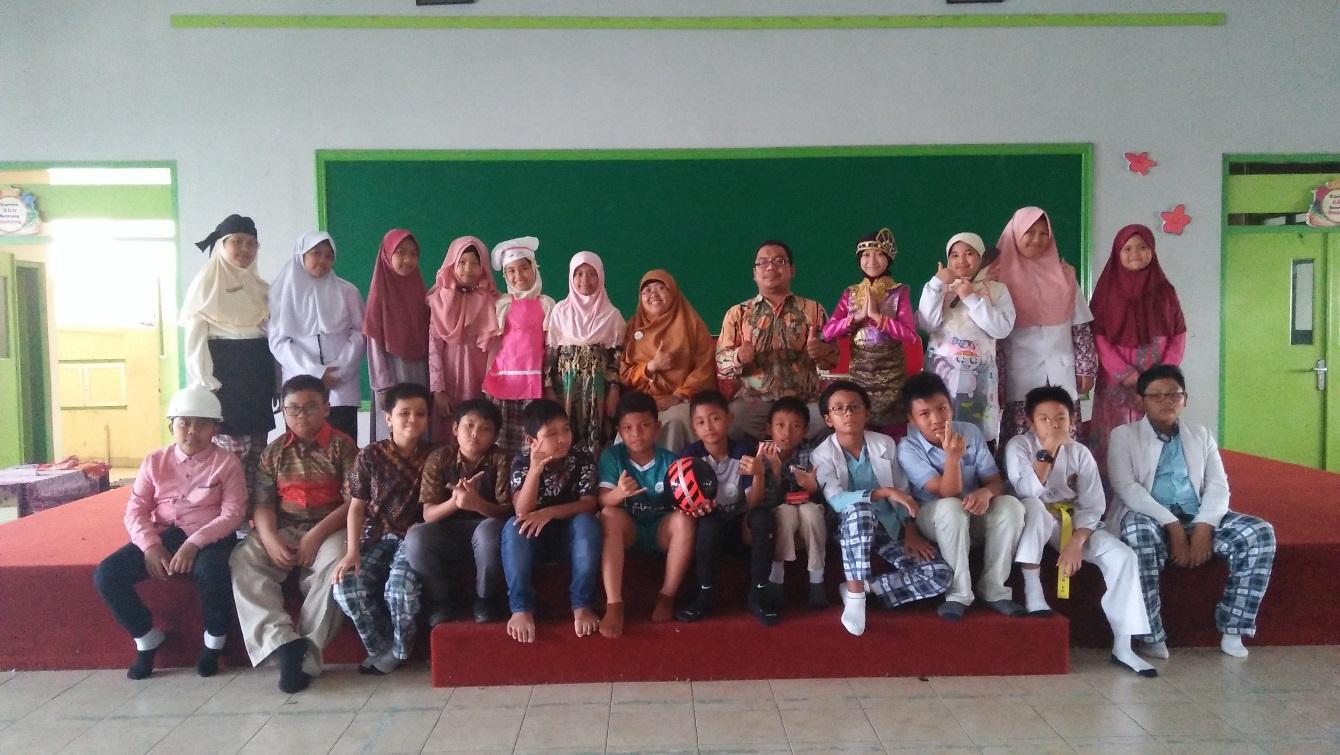 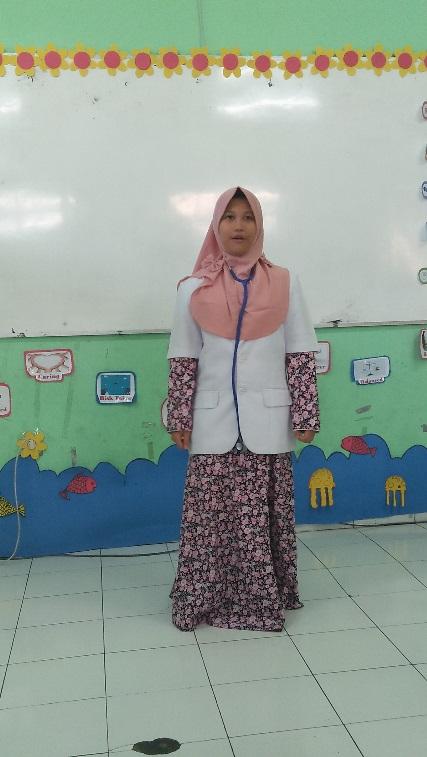 